ΔΗΜΟΣΙΕΥΣΗ ΕΡΕΥΝΗΤΙΚΗΣ ΕΡΓΑΣΙΑΣΗ γνωστή ακολουθία της ερευνητικής πυγμής συνεχίζεται με στόχο όπως έχουμε αναφέρει την αναδιάταξη των μεθοδολογιών της κτηνοτροφικής παραγωγής προς ένα Ελληνικό πρότυπο που θα μας διασφαλίσει ειδικά ποιοτικά χαρακτηριστικά, υγεία των ζώων και συνεπώς ασφάλεια κρέατος, συγκριτικά καλύτερους ζωοτεχνικούς δείκτες και προστιθέμενη αξία. Πολυδύναμα στελέχη ζυμομυκήτων χρησιμοποιήθηκαν σε κρεοπαραγωγικά κοτόπουλα που μολύνθηκαν με ωοκύστεις διαφορετικών πρωτοζώων του γένους Eimeria, που προκαλούν τα πλέον σημαντικά προβλήματα στην υγεία των κοτόπουλων κατά τη διάρκεια της εκτροφής τους για να διαπιστωθεί η δράση τους ως φυσικών αντικοκκιδιακών, η επίδρασή τους στην υγεία του εντέρου και στις αποδόσεις των πτηνών. Η  qPCR έδειξε ότι η χρήση ζυμομυκήτων μείωσε τις συγκεντρώσεις των κοκκιδίων στο έντερο των πτηνών, βελτίωσαν το βάρος των πτηνών, οι ιστοπαθολογικές εξετάσεις απέδειξαν βελτιωμένη τοπογραφία του εντέρου με αύξηση του μήκους των λαχνών στο λεπτό έντερο και του βάθους των κρυπτών στα τυφλά, ενώ η μικροβιολογική εξέταση φανέρωσε υψηλό αριθμό οξυγαλακτικών βακτηρίων στο λεπτό έντερο των πτηνών. Τα καλύτερα αποτελέσματα ήταν αυτά της συνέργειας των ζυμομυκήτων με σαλινομυκίνη, άρα δεν αποφύγαμε τη χρήση αντικοκκιδιακών φαρμάκων. Χαρά μας που συνεργαστήκαμε με τον Ηλία Γιάννενα ακόμα μία φορά από την Κτηνιατρική της Θεσσαλονίκης, συναδέλφους εκλεκτούς από την Κτηνιατρική και την  Γεωπονική του Α.Π.Θ., αλλά κυρίως με τον καλύτερο Έλληνα παρασιτολόγο, τον κ. Ηλία Παπαδόπουλο.  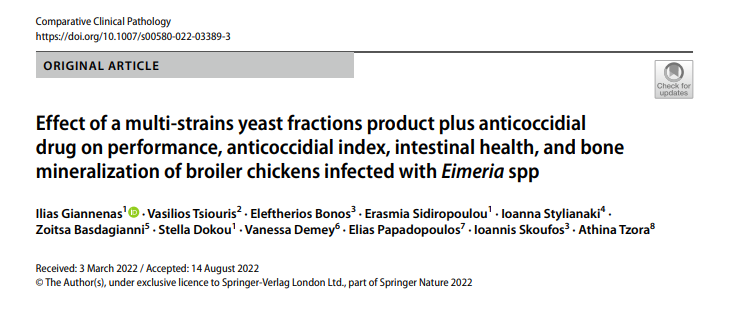 